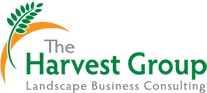 GROW CardGoal Setting - Review Progress – Opportunity for Learning – Winning!© The Harvest GroupGROW Card Metrics12345Unacceptable BelowMeetsAboveOutstandingSafetyWorkman Comp # of accidents>11OOOW/C Mod Rate>1.01.0 -.9.9-.8.8-.7<.7Days Lost Due to Accidents>51-5OOOSales Growth / RevenueOverall<5%5-10%10-15%15-20%>20%Enhancement Penetration% Of Contract Sales< 35%35-40%40-45%45-50%>50%Gross MarginsMaintenance Contracts<4242-4444-4646-48>48Enhancements<4949-5252- 5555-58>58Design/ Build: Install<4848-5050-5252-54>54Irrigation<5550-5555-6060-65>65Overall<4242-4545-4848-51>51Net Profit % <6%6-8%8-10%10-12%>12%Customer SatisfactionRetention % of $ contract value<8787-9090-9393-96>96Retention % of #s of contracts<8787-9090-9393-96>96Employee RetentionRetention % of Key Employees<8787-9090-9393-96>96Accounts Receivable$ over 60 days old / % of billings>5%2-5%OOOQualityQC Program: Weighted Average<8080-8585-9090-95>95